Name:  _________________________________________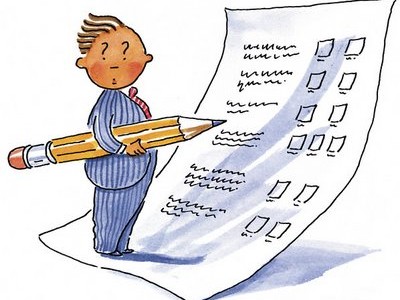 Date:	  ________________________________________ELA/SOCIAL STUDIES Family Letter:	This week we will be learning many new things.   We will be learning the following skills:Reading Skill: 	 I can follow norms for discussion with my classmates.I can record what I notice and wonder about pictures and text in a Carousel protocol.I can summarize pages 1–5 of Love That Dog, based on details from the novel. I can explain what Jack understands about poetry, based on details from Love That Dog.I can identify characteristics of poetry when analyzing the poem “The Red Wheelbarrow.”Spelling Focus:	  Vowel Teams ai, ay, ee, ea, eyGrammar Skill:  QuotationsSocial Studies:  We will first talk about how to study and learn that “cramming” is ineffective.  We will find out where William Carlos Williams lived in New Jersey, locate it on a map, learn about the 21 counties in New Jersey and discovery why certain places became important manufacturing centers in New Jersey.	Don’t forget to visit jgiovanetti.weebly.com to access homework pages and other helpful information.  Thanks for being involved!I am most looking forward to ______________________________________________________________________________________________________________________________.